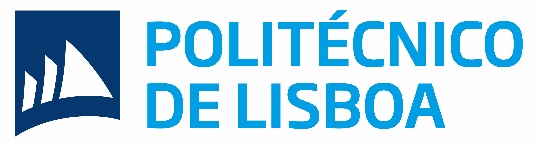 CONCURSO ANUAL PARA Projetos de Investigação, Desenvolvimento, Inovação e Criação Artística (IDI&CA) DO IPL – 2019Anexo C - Declaração de Submissão de ProjetoEm respeito pelo artigo 3.º do Despacho n.º 9155/2016, de 18 de julho de 2016 (publicado em DR, 2.ª série, n.º 136), o qual refere que os projetos submetidos a concurso devem:Estar validados pelos responsáveis das estruturas internas em que os mesmos projetos foram elaborados e venham a ser desenvolvidos (centros e núcleos de investigação, departamentos, áreas e secções científicas ou artísticas, ou outras estruturas estatutariamente definidas);Ter sido aprovados pelo conselho técnico-científico da UO de origem ou, no caso de projetos envolvendo várias UO, pelos respetivos conselhos técnico-científicos;Ter obtido da presidência/direção da UO ou, nos casos previstos pela alínea c) do art. 2.º, das presidências/direções das UO participantes a concordância necessária ao seu funcionamento nas instituições;Subscrevemos a presente Declaração em sinal de validação, aprovação e intenção de submeter o projeto (ACRÓNIMO) a apreciação do painel de avaliadores da corrente edição do IDI&CA.Coordenador do Projeto__________________________________________________Conselho(s) Técnico-científico(s) das UO Participante(s) __________________________________________________Estrutura(s) Interna(s) de Origem do Projeto__________________________________________________Presidência(s)/Direção(ões) da(s) UO Participante(s)__________________________________________________